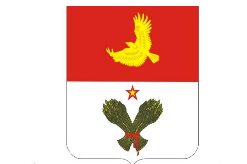           АДМИНИСТРАЦИЯМУНИЦИПАЛЬНОГО РАЙОНА         КРАСНОАРМЕЙСКИЙ      САМАРСКОЙ ОБЛАСТИ      КОМИТЕТ ПО УПРАВЛЕНИЮ	МУНИЦИПАЛЬНЫМ ИМУЩЕСТВОМ	    КРАСНОАРМЕЙСКОГО РАЙОНА        446140, Самарская область, муниципальный       район  Красноармейский, с. Красноармейское,       пл. Центральная, 12  e-mail kr-kumi@yandex.ru      тел. 8(84675)22237  тел. Факс 8(84675)22737  Извещение о предоставлении земельного участка В соответствии со статьей 39.18 Земельного кодекса Российской Федерации Комитет по управлению муниципальным имуществом  Красноармейского района Самарской области  информирует о предстоящем  предоставлении следующего  земельного  участка:- земельный участок площадью  1500 кв.м., с кадастровым номером 63:25:0504026:2844  расположенный по адресу: Самарская область, м.р. Красноармейский, с. Красноармейское,  ул. Октябрьская, д. № 108 А, вид разрешенного использования: для строительства индивидуального жилого дома,  в  аренду на 15 (пятнадцать) лет;Граждане и крестьянские (фермерские) хозяйства, заинтересованные в предоставлении земельного участка для указанных в настоящем извещении целей, вправе в течение тридцати дней соответственно со дня опубликования и размещения извещения подать в Администрацию муниципального района Красноармейский заявления о намерении участвовать в аукционе на право заключения договора аренды такого земельного участка  следующим способом: лично или посредством почтовой связи на бумажном носителе по адресу: по адресу: 446140, Самарская область, муниципальный район Красноармейский, с.Красноармейское, пл. Центральная, д. 12. Прием заявлений  заканчивается  по истечению одного месяца со дня опубликования.Руководитель комитетапо управлению муниципальным имуществомКрасноармейского района                                                                                Е.А. КалининаИсп. Козлова О.М. 22-2-37 kr-kumi@yandex.ru